2019 North American Cannabis SummitNewsletter Copy, Thursday, December 27, 2018Subject line: Have Lunch with Experts on Cannabis Equity at the 2019 North American Cannabis Summit 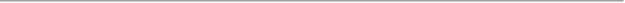 

If you no longer wish to receive these emails, please reply to this message with "Unsubscribe" in the subject line or simply click the following link: Unsubscribe.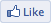 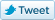 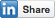 Opportunities and Challengesof Cannabis Equity ProgramsEngage in bi-coastal, in-depth discussion at special session with Shaleen Title and Cat PackerOpportunities and Challengesof Cannabis Equity ProgramsEngage in bi-coastal, in-depth discussion at special session with Shaleen Title and Cat PackerSummit participants will have an unparalleled opportunity to talk with experts on cannabis equity from both coasts.  Shaleen Title, commissioner with the Massachusetts Cannabis Control Commission, and Cat Packer, executive director of the City of Los Angeles’ Department of Cannabis Regulation, will facilitate a lunch & learn session on implementing equity programs at the state and city level. Drawing on these experts’ perspectives and experience, 2019 Summit participants will leave with concrete ideas from both coasts about how they can work to advance equity programs within their own spheres of influence. 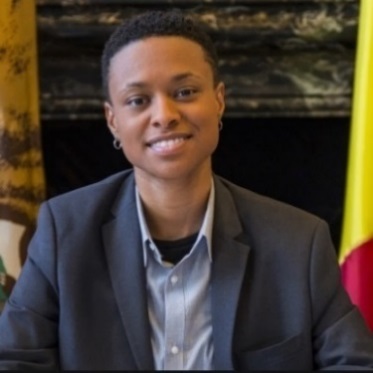 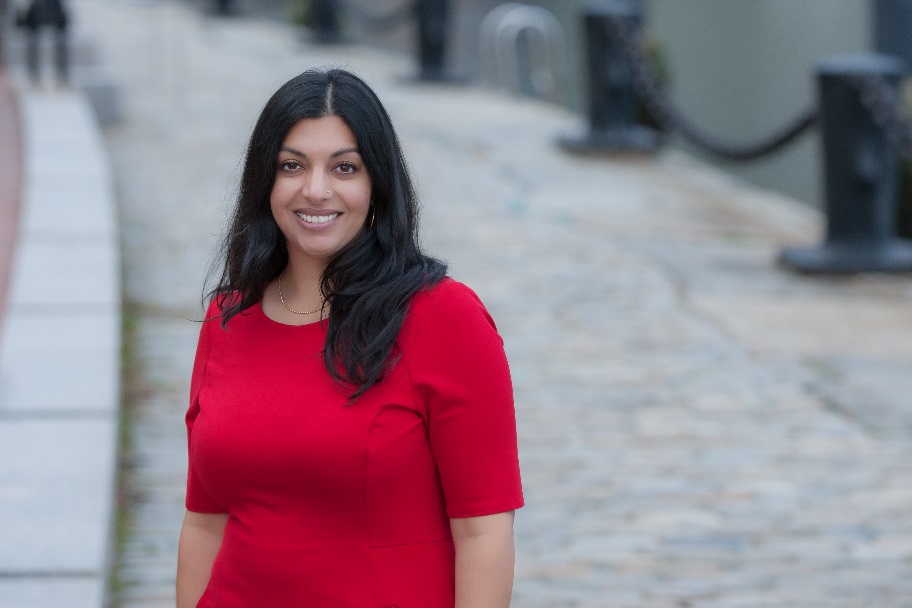 Go to http://northamericancannabissummit.org/speakers-2/ for more information about our speakers!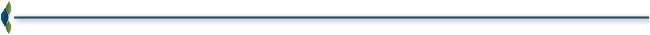 Only 5 Days Left for Discounted Registration and Lodging!The new year is speeding toward us, as is the end of the discounts on registration and lodging—save $100 on both if you book before January 1, 2019! Don’t miss your chance for the tremendous formal and informal networking that happens when you stay at the center of activity. Register now at http://northamericancannabissummit.org/register/ Book your room now at http://northamericancannabissummit.org/hotel/   Advocates for Human Potential, Inc.
490-B Boston Post Road
Sudbury, MA 01776
USARead the VerticalResponse marketing policy. 